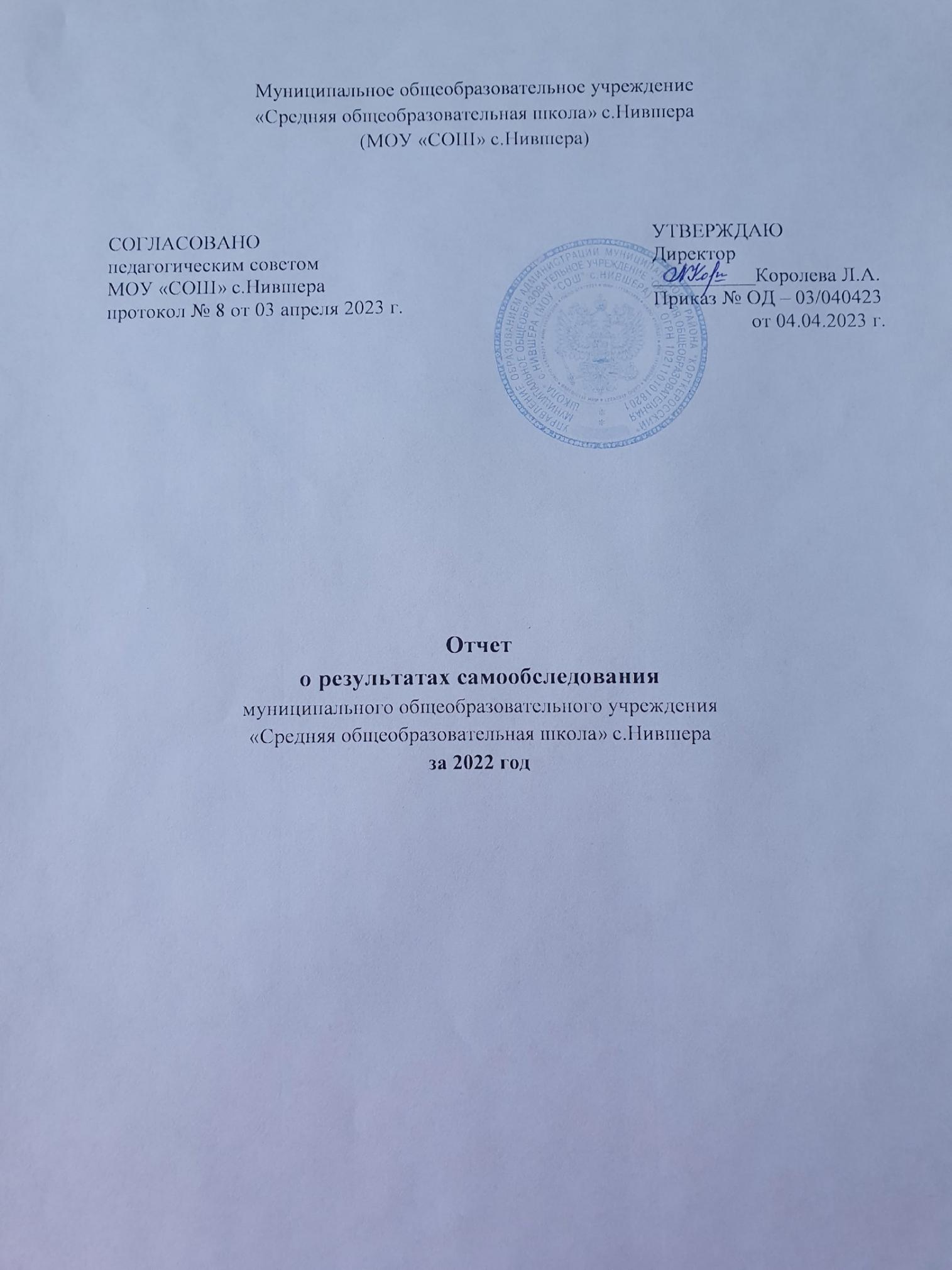 Муниципальное общеобразовательное учреждение«Средняя общеобразовательная школа» с. Нившера(МОУ «СОШ» с. Нившера)Отчето результатах самообследованиямуниципального общеобразовательного учреждения«Средняя общеобразовательная школа» с. Нившераза 2022 годс. Нившера - 2023АНАЛИТИЧЕСКАЯ ЧАСТЬI. ОБЩИЕ СВЕДЕНИЯ ОБ ОБРАЗОВАТЕЛТЬНОЙ ОРГАНИЗАЦИИТип -  общеобразовательное учреждение                                                                        Вид – средняя общеобразовательная школаУстав: дата регистрации 15.01.2019 г., регистрационный номер 26, изменения в Уставе от  16.06.2020 г.             Лицензия на право ведения образовательной деятельности:                                                № 1826 - О, дата выдачи 23 декабря 2019 г, срок действия – бессрочно и приложение к ней.Свидетельство об аккредитации:                                                                                                        № 563-0 от 05 декабря 2022 г. Срок действия- бессрочно. Фактический (юридический) адрес ОУ:  168059, Республика Коми, c.Нившера, дом 359Е-mail:  https://m.rkomi.ru/owa;  (nivshera@rambler.ru)Адрес официального сайта:   https://shkolanivshera-r11.gosweb.gosuslugi.ru/    Основным видом деятельности МОУ «СОШ» с. Нившера (далее – Школа) является реализация общеобразовательных программ:основной образовательной программы начального общего образования;основной образовательной программы основного общего образования;основной образовательной программы среднего общего образования;Также школа реализует общеразвивающие программы дополнительного образования. МОУ «СОШ» с. Нившера расположена на территории администрации СП «Нившера». Село Нившера расположено в 115 км от районного центра с. Корткерос  и в 165 км от столицы республики г. Сыктывкара, т.е. достаточно удалено от культурных центров.II . ОСОБЕННОСТИ  УПРАВЛЕНИЯУправление школой строится на принципах единоначалия и самоуправления.     Единоличным исполнительным органом образовательной организации является директор, который осуществляет текущее руководство деятельностью образовательной организации.    Административные обязанности распределены согласно Уставу, штатному расписанию, четко распределены функциональные обязанности согласно квалификационным характеристикам.Для осуществления учебно-методической работы в школе созданы школьные методические объединения: - учителей начальных классов; - учителей математики, информатики, физики, химии, биологии, географии; - учителей русского, родного   и коми языка и литературы, иностранного языка, истории и обществознания;- учителей ИЗО, музыки, технологии, физкультуры, ОБЖ.Органы управления образовательным учреждением:Педагогический совет К компетенции Педагогического совета относится:- обсуждение и  утверждение  основной образовательной программы образовательной организации;-  обсуждение выбора учебных планов, календарного учебного графика, учебников и  учебных пособий, форм, методов образовательного процесса и способов их реализации;- обсуждение Программы развития образовательной организации, годовых  планов  работы; - разработка практических решений, направленных на реализацию основных и дополнительных общеобразовательных программ образовательной организации;-  использование и совершенствование методов обучения и воспитания, образовательных технологий;-  организация научно-методической работы, в том числе участие в организации и проведении научных и методических мероприятий;- организация и совершенствование методического обеспечения образовательного процесса; - содействие деятельности методических объединений;- принятие решения о переводе обучающихся в следующий класс обучения, условном переводе в следующий класс обучения;-  рассмотрение вопросов об отчислении несовершеннолетнего обучающегося, достигшего возраста пятнадцати лет и не получившего основного общего образования как мера дисциплинарного взыскания принимается с учетом мнения его родителей (законных представителей) и с согласия комиссии по делам несовершеннолетних и защите их прав. Решение об отчислении детей-сирот и детей, оставшихся без попечения родителей, принимается с согласия комиссии по делам несовершеннолетних и защите их прав и органа опеки и попечительства;- принятие решения о допуске обучающихся к государственной итоговой аттестации;- принятие решения: о завершении получения основного общего образования, среднего общего образования; о выдаче аттестатов об основном общем образовании и среднем общем образовании или справки об обучении в образовательной организации;  о выдаче аттестатов об основном общем образовании с отличием и аттестатов о среднем общем образовании с отличием;  о вручении медали «За особые успехи в учении»;- принятие локальных актов по вопросам организации учебно-воспитательного  процесса в пределах своей компетенции;- рассмотрение и обсуждение вопросов материально-технического обеспечения и информационно-ресурсного оснащения образовательного процесса;-   принятие решения по   иным  вопросам в  пределах  своей  компетенции.Общее собрание Компетенция Собрания:- вносит предложения, рассматривает и принимает Устав образовательной организации, изменения в него;- обсуждает проект коллективного договора и принимает решение о его заключении;- рассматривает, принимает, вносит изменения и дополнения в Правила внутреннего трудового распорядка образовательной организации  и иные локальные нормативные акты, содержащие нормы трудового права;- рассматривает вопросы безопасности условий труда работников, охраны жизни и здоровья обучающихся, развития материально-технической базы образовательной организации;- выдвигает  коллективные требования работников образовательной организации,  избирает полномочных представителей для участия в решении коллективного трудового спора.В целях учета мнения обучающихся, родителей (законных представителей) несовершеннолетних обучающихся и педагогических работников по вопросам управления образовательной организации и при принятии локальных нормативных актов, затрагивающих их права и законные интересы, по инициативе обучающихся, родителей (законных представителей) несовершеннолетних обучающихся и педагогических работников в образовательной организации действуют:- Родительский комитет- Совет образовательной организацииIII. ОЦЕНКА ОБРАЗОВАТЕЛЬНОЙ ДЕЯТЕЛЬНОСТИОбразовательная деятельность в МОУ «СОШ» с.Нившера ведется в соответствии:Федеральным законом от 29.12.2012 № 273-ФЗ «Об образовании в Российской Федерации»;ФГОС начального общего, основного общего и среднего общего образования;основными образовательными программами по уровням образования, включая учебные планы, календарные учебные графики;локальными нормативными актами Школы.    С 1 сентября 2022 года школа перешла на работу по новым ФГОС НОО и ФГОС ООО в 1-х и 5-х классах.  С 23 сентября 2022 года действует обновленный ФГОС СОО.  В 2022 году  переработаны  ООП НОО, ООП ООО и ООП СОО.         В соответствии с методикой выявления ШНОР (школа с низким образовательным ресурсом), на основе комплексного анализа данных об образовательных организациях, в том числе данных о качестве образования наша школа в 2022 году вошла в число общеобразовательных организаций, отобранных для участия в проекте «500+». А затем и в федеральный проект «Школа Минпросвещения России».Форма обучения: очная.Язык обучения: русскийИзучаемый  родной язык и родная литература – коми.Работает группа продленного дня для учащихся 1-4 классов.Данные  контингента учащихся Восптательная работа    С 01.09.2021 Школа реализует рабочую программу воспитания и календарный план воспитательной работы, которые являются частью основных образовательных программ начального, основного и среднего общего образования. В рамках воспитательной работы Школа:1) реализует воспитательные возможности педагогов, поддерживает традиции коллективного планирования, организации, проведения и анализа воспитательных мероприятий;
2) реализует потенциал классного руководства в воспитании школьников, поддерживает активное участие классных сообществ в жизни Школы;
3) вовлекает школьников в кружки, секции, клубы, студии и иные объединения, работающие по школьным программам внеурочной деятельности, реализует их воспитательные возможности;
4) использует в воспитании детей возможности школьного урока, поддерживает использование на уроках интерактивных форм занятий с учащимися;
5) поддерживает ученическое самоуправление — как на уровне Школы, так и на уровне классных сообществ;
6) поддерживает деятельность функционирующих на базе школы детских общественных объединений и организаций;7) организует для школьников экскурсии, экспедиции, походы и реализует их воспитательный потенциал;
8) организует профориентационную работу со школьниками;
9) развивает предметно-эстетическую среду Школы и реализует ее воспитательные возможности;
10) организует работу с семьями школьников, их родителями или законными представителями, направленную на совместное решение проблем личностного развития детей.Ученическое самоуправление.       В школе функционируют ученическое самоуправление. Через самоуправление решаются следующие задачи: развитие, сплочение и координация ученического коллектива; формирование культуры деловых отношений; умение решать проблемы. Обучающиеся осуществляют дежурство по классу; организацию трудовых дел        (уборка школы, субботники, озеленение территории школы); поисковую и исследовательскую работу; волонтерскую работу, организацию досуга. Ребята проводили  дискотеки, праздники, организовывали субботники. Участвуя в различных проектах, дети более тесно сотрудничают друг с другом.      Классное самоуправление построено по тому же принципу что и школьное. Основной составляющей  работы в классе является участие класса во всех общешкольных мероприятиях. Это позволяет определить место класса в общей системе воспитания в школе.Гражданско-патриотическое воспитание.	Ведущим оставалось гражданско-патриотическое воспитание, цель которого: формирование активной гражданской позиции обучающихся, сознательного отношения к таким понятиям как малая родина, гордость за Отечество.      С 1 мая 2022 года школа организовала изучение государственных символов России. В рабочие программы воспитания включили ключевое общешкольное мероприятие: каждый понедельник - церемонию поднятия Государственного флага России и Республики Коми, исполнения Государственного гимна России и Республики Коми, в каждую пятницу – спуск флага.       Скорректировали ООП НОО в части рабочих программ по предметам «Окружающий мир» и «ОРКСЭ», ООП ООО рабочие программы «ОДНКР» и «Обществознание» - добавили темы по изучению государственных символов.      Скорректировали ООП СОО в части рабочей программы по предмету «История», расширили тему, связанную с изучением государственных символов.      С сентября внедрили курс внеурочной деятельности «Разговоры о важном» в соответствии с письмом Минпрсвещения от 15.08.2022 № 03-190.Здоровьесберегающее воспитание.	Анализируя работу  по  сохранению и укреплению здоровья детей и молодежи надо отметить, что школа тесно сотрудничает с районной больницей, РЦДО и ДЮСШ. Для учащихся школы были проведены  цикл бесед по сохранению и укреплению здоровья. Совместно со спортивной школой организованы спортивные праздники, соревнования по разным видам спорта, уроки физкультуры, конкурсы рисунков и плакатов. Обучающиеся школы принимают активное участие в  соревнованиях: по баскетболу, легкой атлетике, футболу, волейболу, «Кросс наций», «Лыжня России» и др. Становятся победителями и призерами на районном и республиканском уровне.Для ознакомления детей и родителей размещали информацию о профилактике и безопасном поведении на воде, в лесу, на тренажёрах и других видах безопасности.В каникулярные периоды на базе школы  работали  детские оздоровительные лагеря  дневного пребывания.   В нем  отдохнуло 78 (72%) детей, в том числе дети из многодетных и малообеспеченных семей, неблагополучных семей, из неполных семей, дети, состоящие на разных видах учёта. Дети находились под постоянным контролем  воспитателей, которые проводили для них познавательные, развлекательные, спортивные мероприятия, экскурсии. Было трудоустроено 27 учащихся.     В рамках здоровьесбережения  проводились беседы  с обучающимися старших классов и их родителями по профилактике наркомании, алкоголизма и курения. В каникулярное время и праздничные дни силами учителей и родителей проводили рейды по соблюдению режима дня учащимися.      С 01.01.2021 года Школа функционирует в соответствии  с требованиями  СП 2.4.3648-20 «Санитарно-эпидемиологические требования к организациям воспитания и обучения, отдыха и оздоровления детей и молодежи», а с 01.03.2021 – дополнительно  с требованиями СанПиН 1.2.3685-21 «Гигиенические нормативы и требования к обеспечению безопасности и (или) безвредности для человека факторов среды обитания». В связи с новыми санитарными требованиями проводится постоянное проветривание помещений, проверяется санитарное состояние помещений и оборудования.       Школа усилила контроль за проведением физкультурно-оздоровительной работы. Продолжает вестись  работа по формированию ЗОЖ. Учителя  проводят физминутки на занятиях. Кроме того, каждый учебный день начинается с выполнения комплекса утренней гимнастики, учащиеся 1-11 классов под музыку выполняют зарядку.     Деятельность школы по сохранению и укреплению здоровья обучающихся организована на хорошем уровне, но следует продолжить информационно-консультативную работу для родителей с привлечением медицинских работников.Воспитание положительного отношения к труду.     В рамках трудового воспитания в школе традиционно проходят: общешкольные субботники,  озеленение и благоустройство территории школы, работа на пришкольном участке, помощь совхозу. Большое внимание уделялось волонтёрскому движению, все классы с 5 по 11 принимали активное участие, также подключались  учащиеся начальных классов.       На каникулах работал ЛТО, где были задействованы 3-е учащихся, в трудовых бригадах, работали 24 учащихся, в том числе дети из многодетных и малообеспеченных семей, неблагополучных семей, из неполных семей, а также, учащиеся, состоящие на различных видах учёта. Дети с удовольствием трудятся в ЛТО и ТБ. После трудовой смены получают заработную плату, приучаются к финансовой грамотности.Профилактика безнадзорности и правонарушений.          Анализируя работу школы по профилактике безнадзорности и правонарушений среди несовершеннолетних надо отметить следующее:- создан банк данных детей от 7 до 18 лет, который включает информацию о семьях детей;- создан банк данных учащихся состоящих на различных видах учёта и др. категорий детей;- составлен социальный паспорт школы и классов;- ведётся  коррекционно - профилактическая работа с родителями детей, которые входят в группу риска, с неблагополучными семьями;- ведутся карты развития учащихся, находящегося на попечении; - ведутся индивидуальные карты на учащихся, состоящих на учете в КпДН, ГпДН и ВШУ;- с целью установления социального диагноза посещались семьи учащихся;- Совет по профилактике регулярно заслушивает отчеты классных руководителей о работе с подучётными.Обучающиеся, состоящие на разных видах учета          Под руководством социального педагога реализуется «Программа профилактики безнадзорности и правонарушений несовершеннолетних и защите их прав».    Систематически проводится индивидуальная работа с данными учащимися, по проблемам учебной и поведенческой деятельности, по занятости во внеурочное время. Соцпедагог осуществляет  контроль  за  посещаемостью данными подростками занятий. Проводятся беседы по самым разным вопросам на развитие ценностных ориентаций и межличностных отношений подростков. Ведутся индивидуальные карты сопровождения трудных подростков, организуются посещения семей с целью обследования жилищно-бытовых условий (акты обследования имеются, ведется журнал посещений семей учащихся, стоящих на разных видах  учёта). Не все подростки, состоящие на учете, посещали в течение учебного года кружки и секции, но были трудоустроены на период летних каникул.       По результатам учебного года 2 учащихся  оставлены на повторный курс обучения. По классам проводилась систематическая профилактическая работа по коррекции различных девиаций, конфликтных отношений «ученик-ученик», «ученик-учитель». Были собеседования и встречи с родителями, даны консультации по методике отношений с подростками. Работа классных руководителей.                                                                                                  В школе работают 11  классных  руководителей.  Для обеспечения успешной воспитательной деятельности  работает  ШМО классных руководителей.       Многие классные руководители повышают своё мастерство путем знакомства с новинками педагогической литературы, передовым опытом, внедрения в свою работу новых форм и методов работы с детским коллективом.       Воспитательная работа заключается в педагогически целесообразной организации жизни детей. От классного руководителя, прежде всего, требуется план воспитательной работы с классным коллективом, составленный в соответствии с конкретным классом, с конкретными личностями учеников, с конкретными задачами, которые ставит перед собой педагог. Анализируя воспитательные планы классных руководителей школы можно сказать о том, что все они составлены в соответствии с предъявляемыми требованиями. Каждый классный руководитель имеет психолого – педагогическую характеристику классного коллектива, тематику классных родительских собраний, график бесед по технике безопасности, план работы по направлениям воспитательной системы, план – сетку работы классного коллектива по месяцам. В планах работы на год отражалась индивидуальная работа с учащимися, родителями, темы классных часов и родительских собраний.    Планы классных руководителей составлены в соответствии с общешкольным планом работы, осуществлялось взаимодействие классных руководителей с родителями обучающихся, учителями – предметниками, общественностью. Анализ планов воспитательной работы классных руководителей за прошедший учебный год показал, что все  учителя подходят к составлению плана ответственно. Классные руководители сдают на проверку планы ВР вовремя.  Документация всеми классными руководителями оформлялась.       Мониторинг воспитательного процесса ведётся в системе, его результаты используются в анализе работы школы и при планировании работы школы на новый учебный год. В систему мониторинга, проводимого классными руководителями, входит создание базы данных об учениках класса, процессы ежедневного контроля над посещаемостью, успеваемостью, дисциплиной на уроках и переменах.      Основное место в работе классных руководителей выпускных классов отводится профориентационной работе, направленной на помощь обучающимся в выборе будущей профессии.  Учащиеся 9 и 11 классов  выезжали в учебные заведения г. Сыктывкар.                                                               Классными  руководителями  применяются различные формы и методы работы с детским коллективом, такие как: анкетирование, индивидуальные беседы, классные часы, тесты, праздники, конкурсы, тематические занятия и т.п. У каждого  классного руководителя есть свои особенности в работе с классом, свои «излюбленные» темы, приемы работы.       Активно работают учителя начальной школы, это  объясняется тем, что они все время находятся с детьми. А воспитание самых первых шагов в школе сказывается на дальнейшей жизни классного  коллектива.      Положительным моментом в работе классных руководителей является то, что в течение последних лет систематически ведутся журналы инструктажей по технике безопасности, как с учениками, так и их родителями, где фиксируются под роспись инструктажи и беседы по охране жизни и здоровья учащихся.  	Несмотря на все хорошие моменты в работе классных руководителей, есть и недостатки: необходимо более четко организовать систему проведения классных часов, изучение результативности воспитательной работы, проведение «малых педсоветов», педагогических консилиумов и т.п. Необходимо продолжить работу по накоплению опыта работы лучших классных руководителей.                                                                  Классным руководителям при планировании воспитательной работы необходимо учитывать интересы и пожелания учеников и родителей (проводить анкетирования, по результатам которых составлять план мероприятий), разнообразить формы и методы работы.Анализ работы с родителямиОсновными формами работы с родителями в школе являются:родительские собрания;индивидуальные беседы;тестирование.беседы  в соцсетях.    Родители принимают активное участие в проведении мероприятий школы, класса, оказывают помощь и поддержку классному руководителю в работе с детьми.     К числу удачных форм работы с родителями можно отнести индивидуальные беседы родителей  с классными руководителями и администрацией. Во время подобных бесед учителя и администрация имеют возможность познакомиться с микроклиматом в семье, обговорить волнующие родителей проблемы.     В школе постоянно ведется работа с родителями слабых учеников и учащихся, не справляющихся с учебными программами. Эта работа также проводится в форме бесед с классными руководителями и администрацией.Каждую четверть проводятся родительские собрания в классах и общешкольные родительские собрания. Большая работа ведется по безопасности и профилактике.    Но следует отметить, что не все родители посещают родительские собрания, интересуются жизнью детей в школе.Слабые стороны работы:-плохая посещаемость родительских собраний;-эпизодический характер работы с родителями по осознанию ответственности за конечный результат обучения детей.Дополнительное образованиеДополнительное образование ведется по программам следующей направленности:•	естественнонаучное;•	техническое;•	художественное;•	физкультурно-спортивное;•	туристско-краеведческое.    Выбор направлений осуществлен на основании опроса обучающихся и родителей, который провели в сентябре 2022 года.     Охват обучающих,  занимающихся по программам  дополнительного образования составляет – 91%.     Следует отметить, что школа сотрудничает с Корткеросским районным центром доп. образования (КРЦДО), детско-юношеской спортивной школой №1 и №2 (ДЮСШ),  на базе которых также проводятся занятия по программам доп. образования. Совместно со специалистами сельского Дома культуры проводится работа по проекту Минпросвещения России « Школьный театр».       Продолжают свою работу школьный музей и спортивный клуб «Одыб». После небольшого перерыва возобновила свою работу школьная медиостудия, выпускается газета «Гуркос шор».Внеурочная деятельность     Организация внеурочной деятельности соответствует требованиям ФГОС.  Формы организации внеурочной деятельности включают: кружки, секции, работу с одаренными и неуспевающими детьми.     С 1 сентября 2022 года в планах внеурочной деятельности выделено направление – еженедельные информационно-просветительские занятия патриотической, нравственной и экологической направленности «Разговоры о важном». Внеурочные занятия «Разговоры о важном» включены в планы внеурочной деятельности  всех уровней образования,  в объеме 34 часов, внесены в расписание и проводятся по понедельникам первым уроком (еженедельно). Ответственными за организацию и проведение  являются классные руководители.План внеурочной деятельности 1-4 классыПлан внеурочной деятельности 5-9 классыПлан внеурочной деятельности 10-11 классыРезультаты  спортивной деятельности учащихся МОУ «СОШ» с. Нившера в районных соревнования     В 2022 году МОУ «СОШ» с. Нившера стала победителем районного конкурса «Лучшая организация физкультурно-оздоровительной работы» и выиграла грант в размере 75 тыс. руб.Анализируя воспитательную работу школы необходимо отметить, что для успешного решения вопросов обучения, воспитания и развития личности ребенка необходимо активное взаимодействие всех участников образовательного процесса. В процессе своей деятельности классные руководители тесно взаимодействуют с учителями - предметниками:-  совместная разработка общих педагогических требований и подходов к детям в учебно-воспитательном процессе на основе целей образовательного учреждения;-  представление интересов своих воспитанников в педагогическом совете; - привлечение учителей к работе с родителями; - включение обучающихся своего класса в систему внеклассной работы по предметам: разнообразные  кружки, совместная организация и участие в предметных неделях, тематических вечерах и других мероприятиях.     Проведя анализ сложившейся в школе системы воспитательной работы, следует отметить такие её компоненты, как:-   разработанный диагностический инструментарий для изучения личностного роста и результатов развития ребенка;-  созданную сеть кружков, спортивных секций;-  комплекс традиционных дел и мероприятий в школе и классах;-  включенность обучающихся в мероприятия муниципального, регионального и федерального уровней.	 В целом, можно сказать, что: - организация и проведение воспитательных мероприятий осуществлялись, исходя из интересов, интеллектуальных и физических возможностей учащихся, что обеспечивало реализацию личностно-ориентированного подхода при одновременном обеспечении массовости мероприятий;-  все аспекты воспитательной работы позволяли обучающимся ярко и неординарно проявлять свои творческие способности;- воспитательная работа школы основывалась на принципах сохранения и укрепления здоровья обучающихся.      Исходя из анализа воспитательной работы за прошедший учебный год, педагогический коллектив ставит следующие задачи:- Продолжать работу над созданием условий для формирования потребности в самообразовании и самосовершенствовании.- Создавать условия для воспитания культуры поведения в социуме.  (Развитие собственного достоинства и умения уважать достоинства других).- Оказание помощи в самоопределении. (Выбор профессии) - Создавать условия для развития индивидуальных творческих способностей учащихся.IV. СОДЕРЖАНИЕ И КАЧЕСТВО ПОДГОТОВКИПоказатели уровня и качества подготовки выпускников ступени начального общего образования по учебным предметам              Уровень освоения учебных программ обучающимися 1-4   классов составляет 100 % по всем предметам. Средний балл – 4,2- 4,4.Высокое качество освоения учебных программ наблюдается по предметам: физкультура, музыка, изобразительное искусство, технология.       Задача учителей начальных классов: проводить систематическую работу с одаренными детьми, повысить  качество подготовки к олимпиадам в начальных классах.Показатели уровня и качества подготовки выпускников ступени основного общего и среднего общего образования по учебным предметам     Уровень освоения учебных программ обучающимися 5-11 классов в 2022 учебном году составил 93 % - 2 учащихся оставлены на повторный курс обучения. Качество обучения по школе – 46,2%Результаты государственной (итоговой) аттестации обучающихся, освоивших общеобразовательные программы основного общего образования 1. Качество по русскому языку - 11%, математике - 30%2.Аттестаты об основном общем образовании получили 90% обучающихся.  Результаты государственной (итоговой) аттестации обучающихся, освоивших общеобразовательные программы среднего   общего образования1. Качество по русскому языку:  ЕГЭ -  100%2.Аттестаты о среднем общем образовании получили 100% учащихся.  Результаты государственной (итоговой) аттестации за два учебных года  выпускников 9 и 11 классов показывают, что педагогическому коллективу необходимо продолжить:     - систематическую работу с обучающимися  с  повышенной  учебной  мотивацией    по их     дальнейшему развитию через  занятия  предметных  кружков,  задания  на  уроках,  исследовательскую  деятельность,  участие  в  олимпиадах,  конкурсах;    - объективного оценивания знаний, умений и  навыков обучающихся по принятым в рабочих учебных программах критериям, чтобы итоги экзаменов отражали уровень качества знаний обучающихся.Результаты учебной деятельности   МОУ «СОШ» с. НившераИтоги успеваемости на уровне начального общего образования100%, качество-56%Итоги успеваемости на уровне основного общего образования-91%,качество-37%Итоги успеваемости на уровне среднего общего образования89%, качество-56%В 2022 году ВПР проводили в два этапа: в марте – в 4-х и 10-х классах, в сентябре и октябре – в 5-9 классах. По итогам проведенных ВПР выявлено, что часть учащихся за летний период подзабыли пройденный материал и показали низкие результаты. В связи с этим школа повторно вошла в проект «Эффективная школа 500+».Количественные и качественные данные по проведению школьного и муниципального этапов Всероссийской олимпиады школьников 4-11 классов* - обучающийся, принявший участие в данном этапе олимпиады по нескольким предметам, учитывается 1 раз.Распределение участников школьного этапа олимпиады по предметам и классам. Таблица 1. Количество участников школьного этапа.Таблица 2. Распределение участников школьного этапа олимпиады по предметам и классам.Таблица 3.Распределение участников муниципального этапа олимпиады по предметам и классам. Итоги участия обучающихся в мероприятиях:V. ОЦЕНКА ОРГАНИЗАЦИИ УЧЕБНОГО ПРОЦЕССА    Организация учебного процесса  регламентируется  режимом занятий, учебным планом, календарным учебным графиком, расписанием занятий, локальными нормативными актами Школы.   Учебный план 1–4-х классов ориентирован на четырехлетний нормативный срок освоения основной образовательной программы начального общего образования (реализация ФГОС НОО), 5–9-х классов – на пятилетний нормативный срок освоения основной образовательной программы основного общего образования (реализация ФГОС ООО), 10–11-х классов – на двухлетний нормативный срок освоения образовательной программы среднего общего образования (ФГОС СОО). 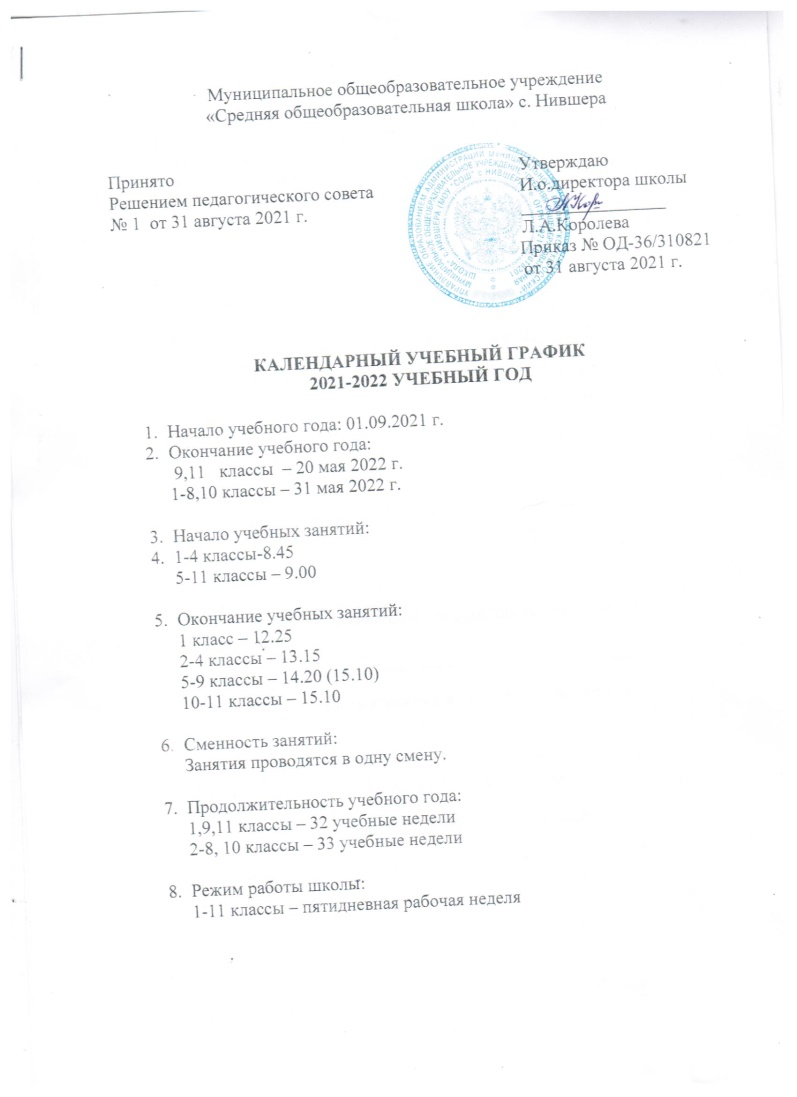 Продолжительность учебных занятий по четвертям и полугодиямПродолжительность каникул в течение учебного года Продолжительность уроков:2-11 классы – 40 минут1 класс: сентябрь – октябрь 	4 урока по 30 минут	   ноябрь – декабрь	            4 урока по 35 минут	   январь – май 		4 урока по 40 минут (Один день – 5 уроков за счет уроков физической культуры)Апрель-май – промежуточная аттестация во 2-11 классах.Май-июнь-  в 9 и 11 классах – Государственная итоговая аттестацияVI. ОЦЕНКА ВОСТРЕБОВАННОСТИ  ВЫПУСКНИКОВОтветственный за профориентационную работу и классные руководители выпускных классов в течение всего года проводили  тематические классные часы по профориентации. Организовывали встречи с представителями разных профессий, выезжали на экскурсии по учебным заведениям.Размещение  выпускников  2022 года   Стабильным остаётся процент выпускников, продолживших образование в 10 классе школы.  VII. ОЦЕНКА КАДРОВОГО ОБЕСПЕЧЕНИЯ- Кадровое обеспечение      На период самообследования педагогический состав школы насчитывал 23 педагогических работников, из них: администрация – 5, социальный педагог- 1,   педагог-организатор- 1, педагог-организатор ОБЖ –1, молодых специалистов – 4,  внутренние совместители - 7, обучается в магистратуре – 1.     В целях повышения качества образовательной деятельности в Школе проводится целенаправленная кадровая политика, основная цель которой – обеспечение оптимального баланса процессов обновления и сохранения численного и качественного состава кадров в его развитии, в соответствии потребностями школы и требованиями действующего законодательства.    Основные принципы кадровой политики направлены:- на сохранение, укрепление и развитие кадрового потенциала;- создание квалифицированного коллектива, способного работать в современных условиях;- повышения уровня квалификации персонала.    Образовательная деятельность в Школе обеспечена квалифицированным профессиональным педагогическим составом. Педагогический коллектив представляет сочетание молодых, начинающих учителей и опытных педагогов.    В Школе создана устойчивая целевая кадровая система, в которой осуществляется подготовка новых кадров из числа собственных выпускников.Анализ педагогического состава по образованиюАнализ педагогического состава по квалификационным категориямСведения о повышении квалификации педагогических работникахМОУ «СОШ» с.Нившера в 2022 году     Педагогические работники систематически (через каждые 3 года) повышают квалификацию на базе КРИРО и ПК очно или  дистанционно в других организациях (Автономная некоммерческая организация дополнительного профессионального образования «ОЦ Каменный город», АНО ДПО «Инновационный образовательный центр повышения квалификации и переподготовки «Мой университет», ОУ фонд «Педагогический университет «Первое сентября»)  Организация повышения квалификации  в 2022 годуС марта 2022 года в школе ведется учет микротравм сотрудников, чтобы снизить показатели общего травматизма, разработаны меры по его профилактике.VIII. ОЦЕНКА УЧЕБНО-МЕТОДИЧЕСКОГО И БИБЛИОТЕЧНО-ИНФОРМАЦИОННОГО ОБЕСПЕЧЕНИЯ- Учебно-методическое обеспечение     По всем предметам учебного плана разработаны рабочие программы учебных предметов. Рабочие программы рассмотрены на заседаниях школьных методических объединений и утверждены директором школы. Структура рабочих программ соответствует требованиям государственных образовательных стандартов начального общего, основного общего, среднего   общего образования. Преподавание всех учебных предметов обеспечено учебно-методическими комплектами.      Кабинеты оснащены необходимым оборудованием, дидактическими и техническими средствами, учебно-вспомогательными и мультимедийными материалами и соответствуют всем требованиям для успешной реализации теоретической и практической части учебных программ.      На территории школы имеются две спортивные площадки, площадка для занятий футболом. В школе создано единое информационное пространство, имеется сайт школы, который поддерживается в актуальном состоянии. Информационные технологии также успешно используются и в управлении образовательным учреждением. Обеспечен свободный доступ к сети Интернет педагогам и учащимся в кабинете информатики.  Управленческая и педагогическая информация обрабатывается и фиксируется как на бумажных, так и на электронных носителях. Материально-техническая база школы оптимальна для осуществления образовательного процесса. Кроме того, в учебной и внеурочной деятельности используются имеющиеся в наличии традиционные и современные технические средства обучения, оргтехника.	В 2020 году в школе открыт Центр цифрового и гуманитарного профилей «Точка роста». Цели Центра «Точка роста»: создание условий для внедрения на уровнях начального общего, основного общего и (или) среднего общего образования новых методов обучения и воспитания, образовательных технологий, обеспечивающих освоение обучающимися основных и дополнительных общеобразовательных программ цифрового, естественнонаучного, технического и гуманитарного профилей;  - формирование у обучающихся современных технологических и гуманитарных навыков, в том числе по предметным областям "Технология", "Информатика", "Основы безопасности жизнедеятельности", других предметных областей, а также внеурочной деятельности и в рамках реализации дополнительных общеобразовательных программ.-Библиотечно-информационное обеспечение    В школе имеется собственная библиотека с читальным залом. В соответствии с выбранным УМК учащиеся полностью обеспечены комплектом учебников и учебных пособий по программам всех предметов. Библиотека школы имеет книжный фонд 8273 экземпляра книг, объем учебного фонда -  7044 экземпляров учебников. Книгообеспеченность – 100%, обращаемость – 2650 единиц в год.    Фонд библиотеки  соответствует требованиям ФГОС, учебники фонда входят в федеральный перечень, утвержденный приказом Минпросвещения России от 21.09.2022 г. №858. В библиотеке имеются электронные образовательные ресурсы – 522 диска, мультимедийные средства – 42 ед.    Средний уровень посещаемости библиотеки - 10    Оснащенность библиотеки достаточная. Однако с ведением обновленных ФГОС требуется замена значительной части учебной литературы, а также дополнительные финансовые затраты на закупку периодических изданий и обновление фонда художественной литературы.     С целью информационного обеспечения участников образовательного процесса у школы действует и постоянно обновляется сайт https://shkolanivshera-r11.gosweb.gosuslugi.ru/, страница в ВК. Основная информация о школе также дублируется на стендах в вестибюле школы.          Педагогические работники школы регулярно повышают свою компетентность в области информационного - коммуникативных технологий на курсах КРИРО.IX.  ОЦЕНКА МАТЕРИАЛЬНО-ТЕХНИЧЕСКОЙ БАЗЫ- Материально-техническое обеспечение образовательного процесса   Здание школы двухэтажное (кирпичное), введено в эксплуатацию в 1991 году, здание школы (деревянное)- год постройки- 1974, здание спортивного зала (деревянное) – 1994 года постройки.Проектная мощность школы - 320 человек, 14 классных помещений. Фактическая наполняемость -108 человек. Имеется    спортивный зал общей площадью 466 м 2,  библиотека, лицензированный медицинский кабинет.Оснащение образовательного процесса компьютерной, множительной, аудио - видео техникой       В 2022 году проведен большой капитальный ремонт деревянной части школы. Открыт «Центр детских инициатив», в физзале школы установлен скалодром, для библиотеки и в кабинеты начальных классов закуплена новая мебель, учебно-наглядное оборудование.       В целом на приобретение учебного оборудования потрачено – 5 896 223,07 руб, на проведение мероприятий  АТЗ – 3 906 800,46 руб.                        Школа оснащена в достаточном количестве мебелью, соответствующей возрастным особенностям учащихся. Мебель промаркирована в соответствии с санитарно- гигиеническими требованиями. Кабинеты имеют определенное зонирование: зону рабочего места учителя, зону учебных занятий, зону хранения информации. В учреждении имеются электронные образовательные ресурсы: мультимедийные обучающие программы, экранно-звуковые пособия по основным разделам учебных дисциплин, мультимедийные презентации, разработанные педагогами школы. Учащиеся имеют возможность для индивидуальной работы с электронными носителями информации. Для своевременного и качественного информирования участников образовательного процесса в школе своевременно обновляются информационные стенды. Таким образом, материально-техническое и информационное оснащение образовательного процесса в МОУ «СОШ» с. Нившера  соответствует  требованиям  ФГОС.X. ОЦЕНКА ФУНКЦИОНИРОВАНИЯ ВНУТРЕННЕЙ СИСТЕМЫ ОЦЕНКИ КАЧЕСТВА ОБРАЗОВАНИЯ     В школе утверждено положение о внутренней системе оценки качества образования. Внутренняя система оценки качества образования (ВСОКО) ориентирована на решение следующих задач:*    Систематическое отслеживание и анализ состояния системы образования в МОУ «СОШ» с. Нившера для принятия обоснованных и своевременных управленческих решений, направленных на повышение качества образовательного процесса и образовательного результата.*    Максимального устранения эффекта неполноты и неточности информации о качестве образования, как на этапе планирования образовательных результатов, так и на этапе оценки эффективности образовательного процесса по достижению соответствующего качества образования.                 Цели внутренней системы оценки качества образования:*     Формирование единой системы диагностики и контроля состояния образования, обеспечивающей определение факторов и своевременное выявление изменений, влияющих на качество образования в школе;*     Получение объективной информации о функционировании и развитии системы образования в школе, тенденциях его изменения и причинах, влияющих на его уровень;*     Предоставления всем участникам образовательного процесса и общественной достоверной информации о качестве образования;*     Принятие обоснованных и своевременных   управленческих решений по совершенствованию образования и повышение уровня информированности потребителей образовательных услуг при принятии таких решений;*     Прогнозирование развития образовательной системы школы.Оценка качества образования осуществлялась по следующим направлениям 1. Качество образовательных результатов:-   предметные результаты обучения (включая внутреннюю и внешнюю диагностики, в том числе ГИА обучающихся 9,11  классов);-   метапредметные результаты обучения(включая внутреннюю и внешнюю диагностики) по итогам проведения мониторинга УУД;-   достижения обучающихся на конкурсах, соревнованиях, олимпиадах;-   удовлетворённость родителей качеством образовательных результатов;-   здоровье обучающихся.  2. Качество реализации образовательного процесса:-      полнота  реализация учебных планов и рабочих программ в соответствие ФГОС.  3. Качество  условий, обеспечивающих образовательный процесс:-     материально-техническое обеспечение (оснащенность кабинетов и образовательной организации в целом);-     санитарно-гигиенические и эстетические условия (соответствия здания, учебных кабинетов нормам САНПиН);-    организация питания;        -    кадровое обеспечение (повышение квалификации и аттестация руководящих и педагогических работников МОУ «СОШ» с. Нившера);ПЛАН МЕРОПРИЯТИЙпо устранению недостатков, выявленных в ходе независимой оценки качества в 2020 году,и улучшению качества оказания услуг_в_МОУ «СОШ» с.Нившера____В 2022 году удалось частично устраненить недостатки, выявленные в ходе независимой оценки качества в 2020 году. Были закуплены: специальная кресло-коляска, знаки, выполненные рельефно-точечным шрифтом Брайля, вывеска Брайля.РЕЗУЛЬТАТЫ АНАЛИЗА ПОКАЗАТЕЛЕЙ ДЕЯТЕЛЬНОСТИ ОРГАНИЗАЦИИ     Анализ показателей указывает на то, что школа имеет достаточную инфраструктуру, которая соответствует требованиям СП 2.4.3648-20 «Санитарно-эпидемиологические требования к организациям воспитания и обучения, отдыха и оздоровления детей и молодежи». Общие выводы по итогам самообследования.1. Деятельность школы строится в соответствии с федеральным законом «Об образовании в Российской Федерации», нормативно-правовой базой, программно-целевыми установками.2. Школа предоставляет доступное качественное образование, воспитание и развитие в безопасных, комфортных условиях, адаптированных к возможностям каждого ребенка.3. Качество образовательных услуг осуществляется за счет эффективного использования современных образовательных технологий, в том числе информационно - коммуникационных.4. В управлении школой сочетаются принципы единоначалия с демократичностью школьного уклада.5. Родители являются участниками органов самоуправления школой.6. Школа планомерно работает над проблемой здоровья школьников, не допуская отрицательной динамики состояния здоровья обучающихся.7. В школе созданы все условия для самореализации ребенка в урочной и внеурочной деятельности, что подтверждается уровнем участия в олимпиадах, фестивалях, конкурсах, соревнованиях и смотрах различного уровня.8. Повышается профессиональный уровень педагогического коллектива школы через курсы повышения квалификации, семинары, творческие встречи, мастер-классы и др.9. Повышается информационная открытость образовательного учреждения посредством отчета о самообследовании, ежегодно размещаемого на школьном сайте.Ожидаемые результаты- Успешное введение обновленных ФГОС на ступени начального,  основного и среднего общего образования для всех учащихся.  - Дальнейшее повышение качества образованности каждого учащегося, уровня его воспитанности, толерантности; личностный рост каждого учащегося.- Формирование потребности у учащихся проявлять заботу о своем здоровье и стремления к здоровому образу жизни.- Повышение качества знаний учащихся по школе.- Повышение качества подготовки (повышение среднего балла) выпускников 9 и 11 классов.  - Готовность учащихся к самостоятельному выбору и принятию решения для дальнейшего продолжения образования, усиление ответственности за последствия своих поступков. №Ф.И.О.Должность1Королева Любовь АлександровнаДиректор2Подорова Валентина МихайловнаХайрединова Мария ОлеговнаЗаместители руководителя по УВР3Гостинчикова Ирина СергеевнаЗаместитель директора по ВР4Габова Любовь НиколаевнаБухгалтерВсего учащихся 2021-22 уч. год:- на начало учебного года- на конец учебного года113114Прибыло в течение года:- в начальную школу- в основную школу-1Выбыло в течении года:- из начальной школы- из основной школы--Причины выбытия:- по семейным обстоятельствам- по болезни- по неуспеваемости- по совершению правонарушения----Получили аттестат:- об основном общем образовании- о среднем общем (полном) образовании99ПериодДОЛЛТОТБВесна 30--Лето30310 + 14Осень  15--Вид учёта2022 годВсего, из них:7 чел.КпДН4 чел.ГпДН3 чел.Внутришкольный7чел.Учебные курсыКоличество часов в неделюКоличество часов в неделюКоличество часов в неделюКоличество часов в неделюКоличество часов в неделюУчебные курсы1234всегоРазговоры о важном11114Формирование функциональной грамотности11114Профориентационная деятельность11114Орлята России11114В здоровом теле - здоровый дух11114ИТОГО недельная нагрузка555520Учебные курсыКоличество часов в неделюКоличество часов в неделюКоличество часов в неделюКоличество часов в неделюКоличество часов в неделюУчебные курсы56789Разговоры о важном11111Профориентационная деятельность11111Функциональная грамотность11Проектно-исследовательская деятельность11Экологичный образ жизни11В здоровом теле - здоровый дух11111Моё творчество1111ИТОГО недельная нагрузка55555Учебные курсы10 класс11 классРазговоры о важном11Профориентация11Проектно-исследовательская деятельность11В здоровом теле - здоровый дух11Творческая мастерская11Итого недельная нагрузка55Виды мероприятийРезультатыРезультатыВиды мероприятий2021-20222021-2022Виды мероприятийДевушкиЮношиБаскетбол, КЭС-Баскет21Волейбол11Лыжные гонки «Пионерская правда»3  Шахматы--Шашки22Республиканские соревнования по лыжным гонкам в рамках 21Коми Республиканской спартакиады обучающихся образовательных организаций «За здоровую Республику Коми в 21 веке»3 – эстафета3 - общекомандноеНастольный теннис22Гиревой спорт «Том багатыръяс»3Районное соревнование МБУДО «КДЮСШ Корткерос» по баскетболу памяти тренеров-преподавателей Ладановых А.М. и А.В11Зимний фестиваль по ГТО1Летний фестиваль ГТО21Первенство по легкой атлетике 2 место2 местоСоревнование «Старты надежд»2 место2 местоСпартакиада учащихся образовательных организаций Муниципального района «Корткеросский» «За здоровую Республику Коми в 21 веке»1 место1 место№ п/пПоказатели 1Число учащихся на конец года1142Из них переведено1133Переведено условно74Оставлены на повторный курс обучения25Получили аттестат186Получили аттестат с отличием07Всего отличников68Всего лучших429Всего неуспевающих110Успеваемость (%)93%11Качество (%)46%Этапы олимпиадыШкольный этапШкольный этапМуниципальный этапМуниципальный этапвсегоиз них с ОВЗвсегоиз них с ОВЗКоличество участников олимпиады *50-13-Количество победителей и призеров31---Количество учащихся по классамКоличество учащихся по классамКоличество учащихся по классамКоличество учащихся по классамКоличество учащихся по классамКоличество учащихся по классамКоличество учащихся по классамКоличество учащихся по классам4 кл.5 кл.6 кл.7 кл.8 кл.9 кл.10 кл.11 кл.Всего участников (1 учащ. учитывается 1 раз)4611710779в том числе с ОВЗ:--------ПредметВсего участниковВ том числе:В том числе:В том числе:В том числе:В том числе:В том числе:В том числе:В том числе:Количество:Количество:ПредметВсего участников4 кл.5 кл.6 кл.7 кл.8 кл.9 кл.10 кл.11 кл.победи телейпризеровБиология331-География2111-Математика262121137--Обществознание1--Русский язык323423156Физика9351-1Физическая культ.18234133216-Химия1739141-ПредметВсего участниковВ том числе:В том числе:В том числе:В том числе:В том числе:В том числе:В том числе:В том числе:Количество:Количество:ПредметВсего участников4 кл.5 кл.6 кл.7 кл.8 кл.9 кл.10 кл.11 кл.победи телейпризеровМатематика11--Русский язык10253-6-Физика22-1Ф.И.О. обучающегосяКл.название конкурсов, уровень участия ( районный, республиканский, всероссийский)Победительили призерПедагог, который подготовил Ларуков Матвей 2Всероссийский конкурс «Русский медвежонок»Победитель в районеЛарукова М.А.Михайлова Ульяна 4Всероссийский конкурс «Русский медвежонок»Победитель  в районеПодорова В.М.Гостинчиков Тимофей1Всероссийский конкурс «Смартик-2022»Победитель Ларукова М.А.Ларуков Матвей1Всероссийский конкурс «Смартик-2022»Призер Ларукова М.А.Ларуков Максим1Всероссийский конкурс «Смартик-2022»Призер Ларукова М.А.Ларукова Любовь1Всероссийский конкурс «Смартик-2022»Призер Ларукова М.А.Плетнева Ирина3Всероссийский конкурс «Смарт-КЕНГУРУ»Победитель в районеПодорова В.М.Михайлова Ульяна3Всероссийский конкурс «Смарт-КЕНГУРУ»Победитель в районеПодорова В.М.Собянин Лев3Всероссийский конкурс «Смарт-КЕНГУРУ»Призер  в районеПодорова В.М.Гостинчиков Владислав4Всероссийский конкурс «Смарт-КЕНГУРУ»Победитель в районеМихайлова В.Н.Михайлов Игорь4Всероссийский конкурс «Смарт-КЕНГУРУ»Призер  в районеМихайлова В.Н.Подорова Анастасия4Всероссийский конкурс «Смарт-КЕНГУРУ»Призер в районеМихайлова В.Н.Изъюров Богдан2Всероссийский конкурс «КЕНГУРУ»Победитель в районеМихайлова Л.В.Михайлов Иван5Всероссийский конкурс «КЕНГУРУ»Победитель в районеКузнецова Л.С.Кузнецова Варвара6Всероссийский конкурс «КЕНГУРУ»Победитель в районеКузнецова Л.С.Федин Егор6Всероссийский конкурс «КЕНГУРУ»Победитель в районеКузнецова Л.С.Габова Ольга7Всероссийский конкурс «КЕНГУРУ»Призер в районеКузнецова Л.С.Михайлов Николай11 Интернет-викторина «Лысва» для учащихся 5-11 классов Корткеросского районаСертификат Попов Антон, Попов Никита 109ХХIY районная туристско-краеведческая конференция «Отечество-Земля Коми»2 местоПетрова Т.В.Попов Антон  10ХХIY республиканская конференция туристско-краеведческого движения «Отечество-Земля Коми»Сертификат Петрова Т.В.Габов Егор8Районный этап конкурса «Живая классика»Призер Кащеева Е.Н.Классы (период)НачалоОкончаниеПродолжительность (количествоучебных недель)1-10 классы1 четверть01.09.202131.10.2021   8  недель  2 четверть08.11.202126.12.2021  7 недель 3 четверть10.01.202220.03.20229 недель (1 класс)10 недель  (2-10 классы)  4 четверть28.03.202220.05.202231.05.2022 8 недель ( 9 класс )  9 недель + 2 дня (1-4 классы5-8,10 классы)   10-11 класс 1 полугодие01.09.202126.12.2021  15 недель2 полугодие10.01.202220.05.202231.05.202218  недель (11 класс)19 недель (10 класс)Сроки проведения промежуточной аттестации за год - апрель-май 2022 года.Сроки проведения промежуточной аттестации за год - апрель-май 2022 года.Сроки проведения промежуточной аттестации за год - апрель-май 2022 года.Сроки проведения промежуточной аттестации за год - апрель-май 2022 года.Каникулы (период)НачалоОкончаниеПродолжительность (количествоучебных дней)Осенние01.11.202107.11.20217 днейЗимние 27.12.202109.01.202214 днейДополнительные для 1 класса14.02.202220.02.20227 дней Весенние 21.03.202227.03.20229 днейВсего-30 дней КлассВсего учащихсяРазмещение9 класс96 чел-в 10 класс3 чел-в среднее профессиональное учебные заведения.11класс9 1 чел.- в высшее профессиональное учебные заведения, 6 чел. - в среднее профессиональное учебные заведения.2 чел. - в начальное профессиональное учебные заведения.ОбразованиеКол-во педагогов%Высшее1670Средне-специальное730Квалификационная категорияКоличество педагогов%Высшая29Первая835Соответствие занимаемой должности939Молодые специалисты417Мероприятия, направленные на подготовку, переподготовку и повышение квалификации кадровКатегория специалистовЧисло специалистов, прошедших повышение квалификации, подготовку или переподготовку в 2022 году (на отчетную дату)Повышение квалификации*учитель18 чел№ п/пФИОКатегория специалистов, предметДата прохождения курсоНазвание курсов, где проходили, количество часов и в какой форме (очно, заочно, дистанционно)1Кузнецов А.Л.учитель русского языка и литературыянварь 2022 г.«Адресная методическая поддержка учителя в достижении предметных результатов по русскому языку и литературе» КРИРО и ПК очно и заочно2Подорова В.М.учитель начальных классовянварь  2022 г.январь 2022 г.март–май 2022 г.март 2022 г.март 2022 г.1.«Каллиграфия. Искусство кра-сивого почерка» (36 ч) дистанци-онно Инфоурок, дистанционно 2.«Функциональная грамотность школьников» (72 ч), Инфоурок, дистанционно3. «Новые методы и технологии преподавания в начальной школе по ФГОС» (144 ч), Инфоурок, дистанционно4. «Информационно-коммуника-тивные технологии в деятельности современного педагога» (72 ч), Инфоурок, дистанционно5. «Дистанционное обучение как современный формат преподавания» (72 ч) Инфоурок, дистанционно3Михайлова В.Н.учитель начальных классов март-май 2022 г.«Реализация требований обновленных ФГОС НОО, ФГОС ООО в работе учителя» КРИРО и ПК очно и заочно4Петрова И.В.учитель музыкимарт-май 2022 г.«Реализация требований обновленных ФГОС НОО, ФГОС ООО в работе учителя» КРИРО и ПК очно и заочно5Михайлова В.В.учитель физкультурымарт-май 2022 г.«Реализация требований обновленных ФГОС НОО, ФГОС ООО в работе учителя» КРИРО и ПК очно и заочно6Кащеева Е.Н.учитель русского языка и литературымарт-май 2022 г.«Реализация требований обновленных ФГОС НОО, ФГОС ООО в работе учителя» КРИРО и ПК очно и заочно7Кузнецова Л.С.учитель математикимарт-май 2022 г.«Реализация требований обновленных ФГОС НОО, ФГОС ООО в работе учителя» КРИРО и ПК очно и заочно8Михайлова В.Н.учитель географиимарт-май 2022 г.«Реализация требований обновленных ФГОС НОО, ФГОС ООО в работе учителя» КРИРО и ПК очно и заочно9Габова Н.С.учитель ИЗОмарт-май 2022 г.«Реализация требований обновленных ФГОС НОО, ФГОС ООО в работе учителя» КРИРО и ПК очно и заочно10Королева Л.А.учитель технологиимарт-май 2022 г.«Реализация требований обновленных ФГОС НОО, ФГОС ООО в работе учителя» КРИРО и ПК очно и заочно11Тырон И.Б.учитель историимарт-май 2022 г.«Реализация требований обновленных ФГОС НОО, ФГОС ООО в работе учителя» КРИРО и ПК очно и заочно12Панкова Л.И.учитель иностранного языка (англ. язык)март-май 2022 г.«Реализация требований обновленных ФГОС НОО, ФГОС ООО в работе учителя» КРИРО и ПК очно и заочно13Кучева Е.А.учитель коми языка и литературымарт-май 2022 г.«Реализация требований обновленных ФГОС НОО, ФГОС ООО в работе учителя» КРИРО и ПК очно и заочно14Михайлова А.П.Воспитатель ГПДмарт-май 2022 г.«Реализация требований обновленных ФГОС НОО, ФГОС ООО в работе учителя» КРИРО и ПК очно и заочно15Хайрединова М.О.Педагог-организатор ОБЖмарт-май 2022 г.«Основы религиозных культур и светской этики» (108 ч) Инфоурок, дистанционно16Королева Л.А.Директор школымай-июнь 2022 г.«Реализация требований обновленных ФГОС НОО, ФГОС ООО в деятельности образовательной организации» КРИРО и ПК очно - заочная с применением дистанционных образовательных технологий17Подорова В.М.зам.директора по УВРмай-июнь 2022 г.«Реализация требований обновленных ФГОС НОО, ФГОС ООО в деятельности образовательной организации» КРИРО и ПК очно - заочная с применением дистанционных образовательных технологий18Хайрединова М.О.Педагог-организатор ОБЖмай-июнь 2022 г.«Реализация требований обновленных ФГОС НОО, ФГОС ООО в деятельности образовательной организации» КРИРО и ПК очно - заочная с применением дистанционных образовательных технологий19Королева Л.А.Директор школымай-июнь 2022 г.«Реализация требований обновленных ФГОС НОО, ФГОС ООО в деятельности образовательной организации» КРИРО и ПК очно - заочная с применением дистанционных образовательных технологийВсе учителя МОУ «СОШ» с. Нившераиюль-август 2022 г.«Школа Минпросвещения России» КРИРО и ПК очно - заочная с применением дистанционных образовательных технологийНаименованиеКоличествоКомпьютерный класс  1Количество компьютеров, используемых в образовательном процессе51МФУ и Принтеры9+3Сканер1Звуковые колонки15КсероксМодем3Телевизор1Музыкальный центр1Мультимедийный проектор16Интерактивная доска5№п/пНаименование мероприятийСрокиответственные  «Открытость и доступность информации об организации»:1об общем стаже работы педагогического работникаОбщий стаж работы добавлен в таблицу «Банк данных  учителей»Зам. директора по УВР Ларукова Т.Н.2об объеме образовательной деятельности, финансовое обеспечение которой осуществляется за счет бюджетных ассигнований федерального бюджета, бюджетов субъектов Российской Федерации, местных бюджетов, по договорам об образовании за счет средств физических и юридических лиц;До 31 декабря 2020года.Бухгалтер школы Габова Л.Н.3о поступлении финансовых и материальных средств и об их расходовании по итогам финансового годаДо 31 декабря 2020года.Бухгалтер школы Габова Л.Н.4- технической возможности выражения получателями образовательных услуг мнения о качестве оказания услуг (наличие анкеты для опроса граждан или гиперссылки на нее)Анкета получателя услуг помещена во вкладке «Независимая оценка качества»Зам. директора по УВР Ларукова Т.Н.5  «Доступность услуг для инвалидов»:До 2023 года6Оборудование помещения образовательной организации и прилегающей к ней территории с учетом доступности для инвалидов, в частности:И.о. директора школы Королева Л.А.7- входные группы пандусами (подъёмными платформами)И.о. директора школы Королева Л.А.8- выделенными стоянками для автотранспортных средств инвалидовИ.о. директора школы Королева Л.А.9- специальными креслами-коляскамиИ.о. директора школы Королева Л.А.10- специально оборудованными санитарно-гигиеническими помещениями в организацииИ.о. директора школы Королева Л.А.12Обеспечение в организации условия доступности, позволяющие инвалидам получать услуги наравне с другими, в частности:И.о. директора школы Королева Л.А.13- дублировать для инвалидов по слуху и зрению звуковую и зрительную информацию;И.о. директора школы Королева Л.А.14- дублировать надписи знаками, выполненными рельефно-точечным шрифтом Брайля;И.о. директора школы Королева Л.А.- предоставить инвалидам по слуху (слуху и зрению) услуги сурдопереводчика (тифлосурдопереводчика)И.о.директора школы Королева Л.А.- предоставить помощь, оказываемую работниками организации, прошедшими необходимое обучение (инструктирование), по сопровождению инвалидов в помещении организации.И.о. директора школы Королева Л.А.N п/пПоказателиЕдиница измерения1.Образовательная деятельность1.1Общая численность учащихся 114человек1.2Численность учащихся по образовательной программе начального общего образования42 человек1.3Численность учащихся по образовательной программе основного общего образования54 человек1.4Численность учащихся по образовательной программе среднего общего образования18 человек1.5Численность/удельный вес численности учащихся, успевающих на "4" и "5" по результатам промежуточной аттестации, в общей численности учащихся48 человек/42%1.6Средний балл   итоговой отметки выпускников 9 класса по русскому языку3,9 балла1.7Средний балл   итоговой отметки выпускников 9 класса по математике3,95 балла1.8Средний балл единого государственного экзамена выпускников 11 класса по русскому языку48 баллов1.9Средний балл единого государственного экзамена выпускников 11 класса по математике4  балла1.10Численность/удельный вес численности выпускников 9 класса, получивших неудовлетворительные результаты на государственной итоговой аттестации по русскому языку, в общей численности выпускников 9 класса0человек/0 %1.11Численность/удельный вес численности выпускников 9 класса, получивших неудовлетворительные результаты на государственной итоговой аттестации по математике, в общей численности выпускников 9 класса0человек/%1.12Численность/удельный вес численности выпускников 11 класса, получивших результаты ниже установленного минимального количества баллов единого государственного экзамена по русскому языку, в общей численности выпускников 11 класса0человек/%1.13Численность/удельный вес численности выпускников 11 класса, получивших результаты ниже установленного минимального количества баллов единого государственного экзамена по математике, в общей численности выпускников 11 класса0человек/%1.14Численность/удельный вес численности выпускников 9 класса, не получивших аттестаты об основном общем образовании, в общей численности выпускников 9 класса1 человека10 /%1.15Численность/удельный вес численности выпускников 11 класса, не получивших аттестаты о среднем общем образовании, в общей численности выпускников 11 класса0человек/%1.16Численность/удельный вес численности выпускников 9 класса, получивших аттестаты об основном общем образовании с отличием, в общей численности выпускников 9 класса0человек/0%1.17Численность/удельный вес численности выпускников 11 класса, получивших аттестаты о среднем общем образовании с отличием, в общей численности выпускников 11 класса0 человек/  0 %1.18Численность/удельный вес численности учащихся, принявших участие в различных олимпиадах, смотрах, конкурсах, в общей численности учащихся63 человека/51%1.19Численность/удельный вес численности учащихся-победителей и призеров олимпиад, смотров, конкурсов, в общей численности учащихся, в том числе:1.19.1Муниципального уровня 11человек/ 17%1.19.2Регионального уровня0человек/%1.19.3Федерального уровня0человек/%1.20Численность/удельный вес численности учащихся, получающих образование с углубленным изучением отдельных учебных предметов, в общей численности учащихся0человек/%1.21Численность/удельный вес численности учащихся, получающих образование в рамках профильного обучения, в общей численности учащихся0человек/%1.22Численность/удельный вес численности обучающихся с применением дистанционных образовательных технологий, электронного обучения, в общей численности учащихся0человек/%1.23Численность/удельный вес численности учащихся в рамках сетевой формы реализации образовательных программ, в общей численности учащихся0человек/%1.24Общая численность педагогических работников, в том числе:23человек1.25Численность/удельный вес численности педагогических работников, имеющих высшее образование, в общей численности педагогических работников17 человек 74 %1.26Численность/удельный вес численности педагогических работников, имеющих высшее образование педагогической направленности (профиля), в общей численности педагогических работников16человек70 %1.27Численность/удельный вес численности педагогических работников, имеющих среднее профессиональное образование, в общей численности педагогических работников6 человек26 %1.28Численность/удельный вес численности педагогических работников, имеющих среднее профессиональное образование педагогической направленности (профиля), в общей численности педагогических работников6 человек26 %1.29Численность/удельный вес численности педагогических работников, которым по результатам аттестации присвоена квалификационная категория в общей численности педагогических работников, в том числе:9 человек39%1.29.1Высшая 2 человек9/%1.29.2Первая7 человек30 %1.30Численность/удельный вес численности педагогических работников в общей численности педагогических работников, педагогический стаж работы которых составляет:1.30.1До 5 лет 4 человека 17%1.30.2Свыше 30 лет6 человека 26 %1.31Численность/удельный вес численности педагогических работников в общей численности педагогических работников в возрасте до 30 лет4 человека 17%1.32Численность/удельный вес численности педагогических работников в общей численности педагогических работников в возрасте от 55 лет5 человек22 %1.33Численность/удельный вес численности педагогических и административно-хозяйственных работников, прошедших за последние 5 лет повышение квалификации/профессиональную переподготовку по профилю педагогической деятельности или иной осуществляемой в образовательной организации деятельности, в общей численности педагогических и административно-хозяйственных работников21 человек/87 %1.34Численность/удельный вес численности педагогических и административно-хозяйственных работников, прошедших повышение квалификации по применению в образовательном процессе федеральных государственных образовательных стандартов в общей численности педагогических и административно-хозяйственных работников20 человек/87 %2.Инфраструктура2.1Количество компьютеров в расчете на одного учащегося0,5 единиц2.2Количество экземпляров учебной и учебно-методической литературы из общего количества единиц хранения библиотечного фонда, состоящих на учете, в расчете на одного учащегося79 единиц2.3Наличие в образовательной организации системы электронного документооборотада/ 2.4Наличие читального зала библиотеки, в том числе:да/ 2.4.1С обеспечением возможности работы на стационарных компьютерах или использования переносных компьютеров /нет2.4.2С медиатекойда/ 2.4.3Оснащенного средствами сканирования и распознавания текстов /нет2.4.4С выходом в Интернет с компьютеров, расположенных в помещении библиотеки /нет2.4.5С контролируемой распечаткой бумажных материалов /нет2.5Численность/удельный вес численности учащихся, которым обеспечена возможность пользоваться широкополосным Интернетом (не менее 2 Мб/с), в общей численности учащихся114человек100/%2.6Общая площадь помещений, в которых осуществляется образовательная деятельность, в расчете на одного учащегося20,7 кв. м